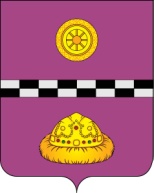 ПОСТАНОВЛЕНИЕот   01 июля  2015 г.                                                                                                 № 239В соответствии с Федеральным законом от 25 декабря 2008г. № 273-ФЗ «О противодействии коррупции», с целью приведения нормативных актов администрации муниципального района «Княжпогостский» в соответствие с требованиями федерального законодательстваПОСТАНОВЛЯЕТ:1. Внести в Постановление администрации муниципального района «Княжпогостский» от 17.06.2015г. № 399 «О предоставлении лицами, поступающими на должности руководителей муниципальных учреждений, а также руководителями муниципальных учреждений сведения о своих доходах, об имуществе и обязательствах имущественного характера и о доходах, об имуществе и обязательствах имущественного характера супруги (супруга) и несовершеннолетних детей» (далее – Постановление) следующие изменения:1.1. В пунктах 5-6, 8-10 приложения № 1, 6-7 приложения № 2 к Постановлению слова «расходах,» исключить.1.2. Пункт 11 приложения № 1  к Постановлению изложить в следующей редакции:«11. В случае если лицо, поступающее на должность руководителя, представившее справки о своих доходах, об имуществе и обязательствах имущественного характера, а также о доходах, расходах, об имуществе и обязательствах имущественного характера своих супруги (супруга) и несовершеннолетних детей, не назначено на должность руководителя, эти справки возвращаются ему по его письменному заявлению в течение 15 календарных дней со дня поступления заявления руководителю отраслевого (функционального) органа администрации муниципального района «Княжпогостский», осуществляющего функции и полномочия учредителя муниципального учреждения.».1.3. Абзац первый пункта 2 приложения № 2 к Постановлению изложить в следующей редакции:«Основанием для осуществления проверки, предусмотренной пунктом 1 настоящего Положения, является достаточная информация о представлении лицом, поступающим на должность руководителя, и (или) руководителем недостоверных и (или) неполных сведений о доходах, представленная в письменном виде в установленном порядке:».1.4. Подпункт «в» пункта 18 приложения № 2 к Постановлению исключить. Подпункт «г» пункта 18 приложения № 2 к Постановлению считать соответственно подпунктом «в».2. Рекомендовать руководителям городских поселений внести соответствующие изменения в постановления.3. Контроль за исполнением настоящего постановления  возложить на начальника управления делами  администрации муниципального района «Княжпогостский» Е.М. Шепеленко.4. Настоящее постановление вступает в силу со дня подписания и подлежит опубликованию.И.о. руководителя администрации			               		    И.В. ПанченкоО внесении изменений в Постановление администрации муниципального района «Княжпогостский» от 17.06.2015г. № 399 «О предоставлении лицами, поступающими на должности руководителей муниципальных учреждений, а также руководителями муниципальных учреждений сведения о своих доходах, об имуществе и обязательствах имущественного характера и о доходах, об имуществе и обязательствах имущественного характера супруги (супруга) и несовершеннолетних детей»